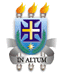 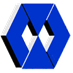 UNIVERSIDADE ESTADUAL DE SANTA CRUZDepartamento de Ciências Administrativas e Contábeis (DCAC)Colegiado de Administração (ColAdm)Título da MonografiaDiscenteIlhéus ANO1. ESTRUTURA DO TCC A estrutura de um trabalho acadêmico compreende os elementos pré-textuais, textuais e pós-textuais:PRÉ-TEXTUAISCapaFolha de rosto (e no verso a ficha catalográfica emitida pela biblioteca)Folha de AvaliaçãoDedicatória (opcional)Agradecimentos Epígrafe (opcional)Resumo Lista de Figuras (opcional)Lista de Tabelas (opcional)Lista de Quadros (opcional)Lista de Siglas, Abreviaturas e Símbolos (opcional)SumárioTEXTUAISA parte textual deve conter no mínimo 40 páginas (parte textual: da introdução às conclusão/considerações finais):IntroduçãoProblemaObjetivoMétodosResultados/produtos previstosCronograma (como guia de orientação de estudo, deve ser deletado na versão final do TCC)Conclusão/Considerações finais3.3 PÓS-TEXTUAISReferênciasGlossário (opcional)Apêndices (opcional)Anexos (opcional)2 DESCRIÇÃO DOS ELEMENTOS TEXTUAISRESUMOApresentar resumo do projeto, descrevendo de forma concisa, clara e objetiva os pontos relevantes do trabalho. Sugere-se incluir elementos que auxiliem o leitor a compreender os detalhes fundamentais e a abrangência do projetoPALAVRAS CHAVE: Incluir até 5 (cinco) palavras-chaveINTRODUÇÃO Apresentar de forma clara o tema ou objeto de estudo, fornecendo uma visão geral da pesquisa a ser realizada. Incluir um breve histórico sobre o tema de estudo. Deixar claro para quem é o seu trabalho (públicos que têm interesse em sua pesquisa). Apresentar a problematização da pesquisa e, consequentemente, a pergunta/problema de pesquisa ou, alternativamente, a hipótese de pesquisa.Fornecer antecedentes que justifiquem os motivos da realização do estudo e destacar sua importância – tema do estudo e justificativa. Ligação com a literatura científica. Deve apresentar uma visão da literatura que mostre a evolução temática. A apresentação do problema estudado é a parte mais importante da Introdução porque esclarece ao leitor o porquê da realização do trabalho, como pretende alcançar a solução do problema e quais os limites do estudo. Apresenta os propósitos gerais e, se for o caso, os específicos, que deverão nortear todo o desenvolvimento do trabalho. Apresenta ao final o Objetivo que norteará o delineamento mais adequado, a população de interesse, os dados a coletar, tipo de análise desses dados. Quanto mais claro o objetivo mais fácil será relatar seus resultados.PROBLEMA DA PESQUISA/HIPÓTESE DE PESQUISAProblemática contextualiza o problema e explica o porquê o problema é um problema. O problema de pesquisa é sempre feito no formato de uma pergunta. De maneira resumida, é a questão que deverá ser respondida através da pesquisa e difere do objetivo geral porque este representa a ideia central do trabalho, de forma afirmativa.Hipóteses são possíveis respostas ao problema da pesquisa e orientam a busca de dados. As hipóteses de pesquisa são utilizadas em estudos quantitativos. Busca-se estabelecer a probabilidade de haver uma relação entre as variáveis estabelecidas (A e B), relação essa que pode ser de dependência, de associação e também de causalidade. Toda hipótese deve ser teoricamente fundamentada. JUSTIFICATIVASApresentar as razões de ordem teórica e, ou prática que justificam a pesquisa. Nessa parte o pesquisador trata da relevância ou importância e oportunidade da pesquisa. Dentre os argumentos possíveis que podem ser utilizadas para justificar uma pesquisa: ambiental, econômica, pessoal, histórica, comparativaOBJETIVOS Descrever de forma clara e concisa os objetivos propostos.  Eles devem ser realistas diante dos meios e métodos disponíveis, e manter coerência com o problema descrito no projeto.O que é o objetivo geral?O objetivo geral é o elemento que busca a eficácia e apresenta a ideia central do TCC, ou seja, responde à pergunta: O que é?O que é objetivo específico?Os objetivos específicos são os detalhamentos do objetivo geral, ou seja, buscam a eficiência e descrevem os resultados que se pretender alcançar no TCC. Para facilitar a compreensão dos objetivos específicos, podemos defini-los como os passos necessários para se atingir o objetivo geral, em outras palavras, eles devem descrever as etapas da pesquisa em sequência de execução para alcançar ao objetivo geral.REVISÃO DE LITERATURAInformar sobre o estágio atual das pesquisas que envolvem o problema a ser estudado e os aspectos que ainda não foram estudados ou de resultados que necessitam de complementação ou confirmação. Esta revisão não é apenas uma sequência impessoal de trabalhos já realizados, mas deve incluir a contribuição do autor, demonstrando que os trabalhos foram lidos e criticados. Os contrários e as diferenças conceituais devem ser analisados, assim como a linha histórica do objeto de estudo seja conceito, metodologia ou ferramenta da Administração. METODOLOGIA OU MATERIAL E MÉTODOSCaminho para se chegar a um fim, cumprir o prometido no Objetivo. Dá credibilidade ao estudo. Apresenta a descrição dos procedimentos para realização do estudo, com informações sobre:•	desenho do estudo•	população estudada•	coleta e tratamento dos dados•	local da pesquisa•	técnicas e métodos adotados•	métodos de análise dos dados•	questões éticas•	mencionar eventuais limitações no métodoDescrever o delineamento da pesquisa (bibliográfica, experimental, estudo de caso, dentre outras). Definir o plano de amostragem (tipo, tamanho, formas de composição da amostra), coleta de dados (questionários, formulários, etc.), análise dos dados, etc. Apresentar em sequência cronológica a realização do trabalho, permitindo a compreensão e interpretação dos resultados DISCUSSÃO DOS RESULTADOSDiscutir os resultados encontrados, indicar as contribuições da pesquisa para os públicos de interesse (gerencial, científica), propor novas possibilidades de pesquisa.RESULTADOS E PRODUTOS ALCANÇADOSDescrever os resultados (impactos)/ produto e aplicabilidade do produto e os sujeitos de interesses/beneficiados na pesquisa.Incluem-se publicações, participação em eventos científicos, criação de produtos/serviços, disponibilização e entrega dos resultados para o um público específico com interesse na pesquisa. Detalhar os produtos a serem entregues, inclusive quantificá-los. CONCLUSÃO/CONSIDERAÇÕES FINAISApresentar as principais conclusões do trabalho, as suas limitações, deixar clarose objetivos foram alcançados e se o problema foi respondido satisfatoriamente.REFERÊNCIASListar as referências citadas no texto, segundo as normas do manual de normatização para trabalhos técnico-científicos da UESC.3 APRESENTAÇÃO GRÁFICA DO TRABALHOA formatação deve respeitar as seguintes características: •	Tamanho da Folha: A4 (21,0 x 29,7 cm); •	Margens: superior: 3 cm; inferior: 2 cm; esquerda: 3 cm; direita: 2 cm;  •	Fonte: Times New Roman ou Arial  •	Corpo do texto: tamanho da fonte: 12 pts. •	Espaçamento depois: 12 pts.  •	Espaçamento entre linhas: 1,5 linha. •	Justificação: total (deve-se justificar o texto na folha);  •	Os parágrafos do texto devem ser destacados com recuo à esquerda de 1,25 cm; •	Sessão primária (Título): tamanho da fonte: 14 pts, em negrito e caixa alta. Espaçamento depois: com 42 pts. Espaçamento entre linhas: 1,5 linha. •	O texto deve ser justificado à esquerda;•	Sessão secundária (Subtítulo): tamanho da fonte: 12 pts, em negrito, sendo a primeira letra de cada palavra em maiúscula. Espaçamento Antes: com 12 pts;•	Sessão terciaria (Subtítulo): tamanho da fonte: 12 pts, em negrito, sendo a primeira letra de cada palavra em maiúscula. Espaçamento Antes: com 12 pts. Espaçamento depois: com 12 pts. Espaçamento entre linhas: 1,5 linha. O texto deve ser justificado à esquerda; •	Espaçamento depois: com 24 pts. Espaçamento entre linhas: 1,5 linha. O texto deve ser justificado à esquerda;•	Sessão terciária (Subtítulo): tamanho da fonte: 12 pts, em negrito, sendo a primeira letra de cada palavra em maiúscula. Espaçamento antes: com 12 pts; •	Espaçamento depois: com 12 pts. Espaçamento entre linhas: 1,5 linha. O texto deve ser justificado à esquerda;•	Cabeçalho e rodapé: o cabeçalho deve ser posicionado a 2 cm da extremidade superior da folha. O rodapé deve ser posicionado a 2 cm da extremidade inferior da folha. Em ambos os casos, o tamanho da fonte deve ser igual à 10 pts; •	Citações longas: as citações longas (mais de três linhas) devem ser posicionadas com parágrafo de 4 cm da margem esquerda da folha. O tamanho da fonte deve ser igual à 10 pts. •	Os tamanhos das fontes para as páginas de rosto e do termo de aprovação devem ser 14 para o nome do Curso de Administração e do aluno, 20 para o título e 18 para o subtítulo, se houver.Paginação Todas as folhas do trabalho, a partir da folha de rosto, devem ser contadas sequencialmente, mas não numeradas. A numeração é colocada a partir da primeira folha da parte textual, em algarismos arábicos, no canto superior direito da folha, a 2 cm da borda superior, ficando o último algarismo a 2 cm da borda direita da folha. Em havendo apêndice e anexo, as folhas devem ser numeradas de maneira contínua e sua paginação deve dar seguimento à do texto principal. O número da página deve ser posicionado no canto superior da mesma, dentro de seu cabeçalho com justificação à direita. Todo início de capítulo deverá ocorrer em nova página. Podem ocorrer casos em que a página anterior fique totalmente em branco, entretanto, a mesma é considerada durante a numeração e não deve, evidentemente, receber os algarismos da numeração.A página inicial do capítulo é contata, porém, a numeração deve ser omitida. 